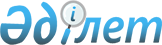 О внесении изменений в постановление Правительства Республики Казахстан от 26 декабря 2002 года N 1379Постановление Правительства Республики Казахстан от 29 ноября 2003 года N 1205

      В соответствии с 
 Законом 
 Республики Казахстан от 1 апреля 1999 года "О бюджетной системе" Правительство Республики Казахстан постановляет:




      1. Внести в 
 постановление 
 Правительства Республики Казахстан от 26 декабря 2002 года N 1379 "О реализации Закона Республики Казахстан "О республиканском бюджете на 2003 год" следующие изменения:



      в приложении 1 к указанному постановлению:



      в разделе IV "Затраты":



      в функциональной группе 2 "Оборона":



      по администратору 208 "Министерство обороны Республики Казахстан":



      в программе 076 "Обеспечение обороноспособности страны":



      в подпрограмме 034 "Обеспечение воинских частей медикаментами и продукцией медицинского назначения" цифры "500000" заменить цифрами "650000";



      в подпрограмме 035 "Обеспечение воинских частей горюче-смазочными материалами" цифры "2000000" заменить цифрами "1850000".




      2. Настоящее постановление вступает в силу со дня подписания.


      

Премьер-Министр




      Республики Казахстан


					© 2012. РГП на ПХВ «Институт законодательства и правовой информации Республики Казахстан» Министерства юстиции Республики Казахстан
				